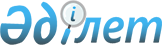 О внесении изменений в решение Кармакшинского районного маслихата Кызылординской области от 23 декабря 2021 года №117 "О бюджете сельского округа ІІІ Интернационал на 2022-2024 годы"Решение Кармакшинского районного маслихата Кызылординской области от 08 ноября 2022 года № 232
      Примечание ИЗПИ!Вводится в действие с 01.01.2022.
      Кармакшинский районный маслихат Кызылординской области РЕШИЛ:
      1. Внести в решение Кармакшинского районного маслихата Кызылординской области от 23 декабря 2021 года №117 "О бюджете сельского округа ІІІ Интернационал на 2022-2024 годы" следующие изменения:
       Подпункты 1), 2) пункта 1 изложить в новой редакции:
      "1) доходы – 73 143,4 тысяч тенге, в том числе:
      налоговые поступления – 7 289 тысяч тенге;
      неналоговые поступления – 0;
      поступления от продажи основного капитала – 3 168 тысяч тенге;
      поступления трансфертов – 62 686,4 тысяч тенге;
      2) затраты – 105 906,2 тысяч тенге;".
       Приложение 1 к указанному решению изложить в новой редакции согласно приложению к настоящему решению.
      2. Настоящее решение вводится в действие с 1 января 2022 года. Бюджет сельского округа ІІІ Интернационал на 2022 год
					© 2012. РГП на ПХВ «Институт законодательства и правовой информации Республики Казахстан» Министерства юстиции Республики Казахстан
				
      Секретарь Кармакшинскогорайонного маслихата: 

Ә.Қошалақов
Приложение к решению
Кармакшинского районного
маслихата Кызылординской области
от " 8 " ноября 2022 года №232Приложение 1 к решению
Кармакшинского районного
маслихата Кызылординской области
от "23" декабря 2021 года №117
Категория
Категория
Категория
Категория
Категория
Сумма, тысяч тенге
Класс
Класс
Класс
Класс
Сумма, тысяч тенге
Подкласс
Подкласс
Подкласс
Сумма, тысяч тенге
Наименование
Наименование
Сумма, тысяч тенге
1.Доходы
1.Доходы
73143,4
1
Налоговые поступления
Налоговые поступления
7289
01
Подоходный налог
Подоходный налог
1056
2
Индивидуальный подоходный налог
Индивидуальный подоходный налог
1056
04
Hалоги на собственность
Hалоги на собственность
6036
1
Hалоги на имущество
Hалоги на имущество
236
3
Земельный налог
Земельный налог
210
4
Hалог на транспортные средства
Hалог на транспортные средства
4982
5
Единый земельный налог
Единый земельный налог
608
05
Внутренние налоги на товары, работы и услуги
Внутренние налоги на товары, работы и услуги
197
3
Поступления за использование природных и других ресурсов
Поступления за использование природных и других ресурсов
197
2
Неналоговые поступления
Неналоговые поступления
0
3
Поступления от продажи основного капитала
Поступления от продажи основного капитала
3168
01
Продажа государственного имущества, закрепленного за государственными учреждениями
Продажа государственного имущества, закрепленного за государственными учреждениями
3168
1
Продажа государственного имущества, закрепленного за государственными учреждениями
Продажа государственного имущества, закрепленного за государственными учреждениями
3168
4
Поступления трансфертов 
Поступления трансфертов 
62686,4
02
Трансферты из вышестоящих органов государственного управления
Трансферты из вышестоящих органов государственного управления
62686,4
3
Трансферты из районного (города областного значения) бюджета
Трансферты из районного (города областного значения) бюджета
62686,4
Функциональная группа 
Функциональная группа 
Функциональная группа 
Функциональная группа 
Функциональная группа 
Сумма, тысяч тенге
Функциональная подгруппа
Функциональная подгруппа
Функциональная подгруппа
Функциональная подгруппа
Сумма, тысяч тенге
Администратор бюджетных программ
Администратор бюджетных программ
Администратор бюджетных программ
Сумма, тысяч тенге
Программа
Программа
Сумма, тысяч тенге
Наименование
Сумма, тысяч тенге
2.Затраты
105906,2
01
Государственные услуги общего характера
40032,4
1
Представительные, исполнительные и другие органы, выполняющие общие функции государственного управления
40032,4
124
Аппарат акима города районного значения, села, поселка, сельского округа
40032,4
001
Услуги по обеспечению деятельности акима города районного значения, села, поселка, сельского округа
38832,4
032
Капитальные расходы подведомственных государственных учреждений и организаций
1200
07
Жилищно-коммунальное хозяйство
8125
3
Благоустройство населенных пунктов
8125
124
Аппарат акима города районного значения, села, поселка, сельского округа
8125
008
Освещение улиц в населенных пунктах
4168
011
Благоустройство и озеленение населенных пунктов
3957
08
Культура, спорт, туризм и информационное пространство
25832
1
Деятельность в области культуры
25832
124
Аппарат акима города районного значения, села, поселка, сельского округа
25832
006
Поддержка культурно-досуговой работы на местном уровне
25832
15
Трансферты
31916,8
1
Трансферты
31916,8
124
Аппарат акима города районного значения, села, поселка, сельского округа
31916,8
044
Возврат сумм неиспользованных (недоиспользованных) целевых трансфертов, выделенных из республиканского бюджета за счет целевого трансферта из Национального фонда Республики Казахстан
28725,1
048
Возврат неиспользованных (недоиспользованных) целевых трансфертов
3191,7
3.Чистое бюджетное кредитование
0
4. Сальдо по операциям с финансовыми активами
0
5. Дефицит (профицит) бюджета
-32762,8
6. Финансирование дефицита (использование профицита) бюджета
32762,8
 7
Поступления займов
0
16
Погашение займов
0
8
Используемые остатки бюджетных средств
32762,8
01
Остатки бюджетных средств
32762,8
1
Свободные остатки бюджетных средств
32762,8